ПРОТОКОЛ № 3заседания «Комиссии по качеству жизни граждан, социальной политике, трудовым отношениям, экологии, природопользованию и сохранению лесов»06 февраля 2020 г.                                                                                         г. Королев М.О.Присутствовало: 5человек. Председатель комиссии:  Кошкина Л.В.Члены комиссии: Сильянова Т.А.,  Белова О.Ю., Набасов А.В., Пустохин А.А.Повестка дня: 1.  Обсуждение ежегодного обращения Губернатора Московской области  А.Ю. Воробьева к жителям региона  и отчет главы городского округа Королев А.Н, Ходырева перед жителями города;Пути реализации приоритетных направлений комиссии в вопросах здравоохранения, социальной политики и экологии  на  2020г.По повестке дня слушали:по первому вопросу Председателя комиссии Кошкину Л.В. Председатель комиссии сделала краткий обзор по материалам докладов Губернатора Московской области А.Ю. Воробьева и главы городского округа Королев А.Н, Ходырева, уделяя особое внимание направлениям здравоохранения и экологии.по второму вопросу  слушали членов комиссии Сильянову Т.А., Белову О.Ю., Пустохина А.А. Были предложены  пути реализации приоритетных направлений комиссии на 2020 год и мероприятия для включения в план работы в феврале  месяце. Постановили:Принять к сведению материалы, изложенные в докладах Губернатора Московской области А.Ю. Воробьева и главы городского округа Королев А.Н. Ходырева.Включить в план работы на февраль 2020г. мероприятия с учетом  приоритетных направлений в здравоохранении, социальной политике и экологии.Принято единогласно.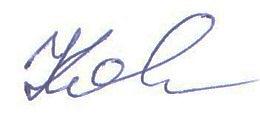  Председатель комиссии                                                 Л.В. Кошкина 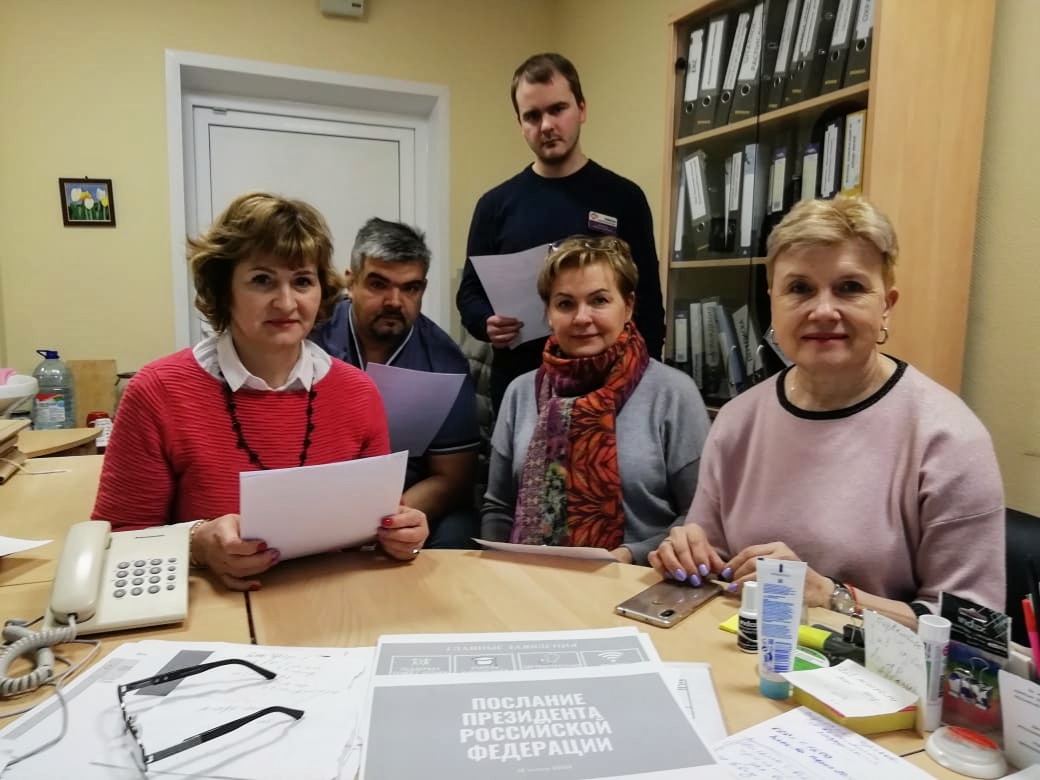 